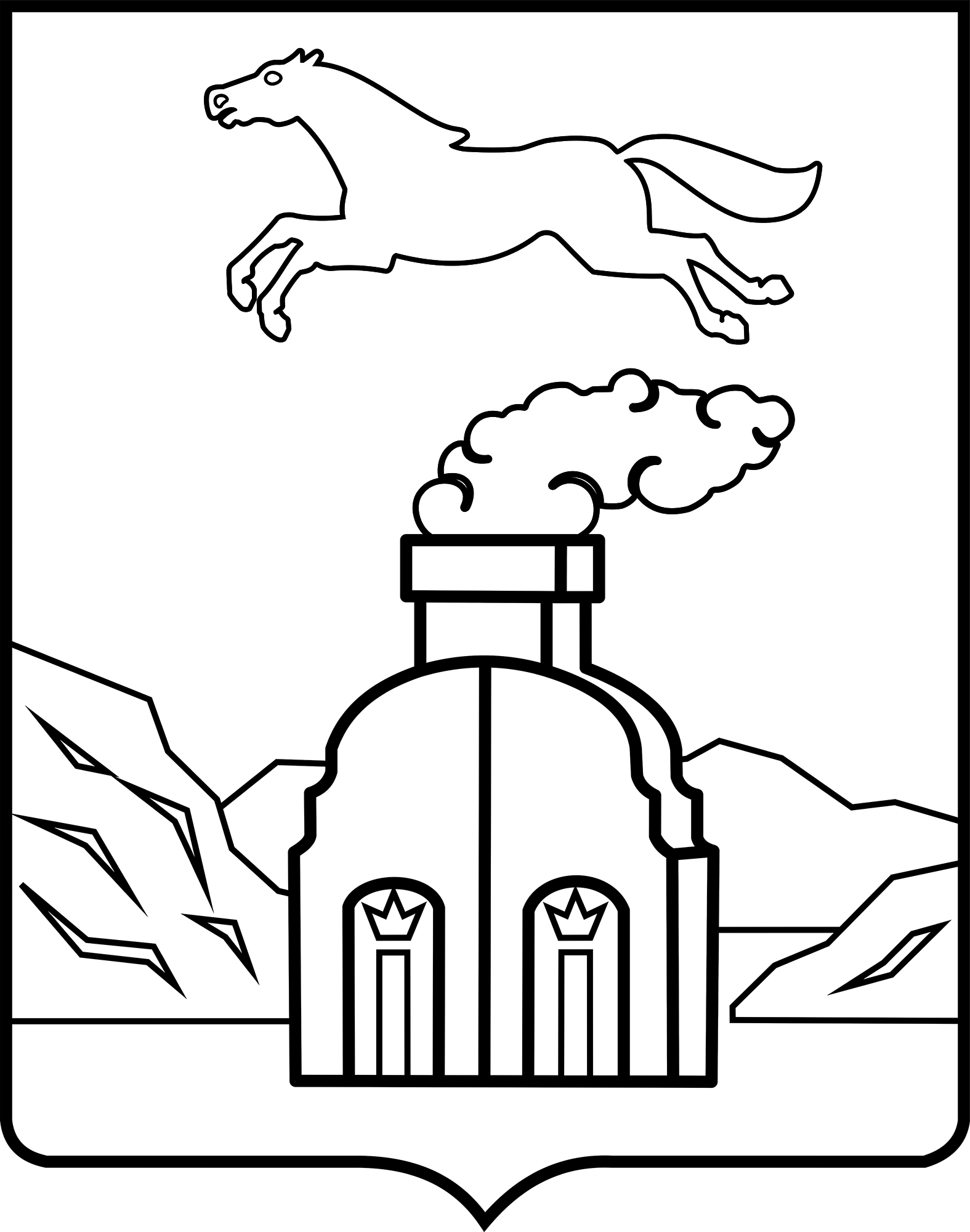 АДМИНИСТРАЦИЯ  ГОРОДА БАРНАУЛАПОСТАНОВЛЕНИЕОт __________________						             №________________В соответствии с Федеральным законом от 06.10.2003 №131-ФЗ «Об общих принципах организации местного самоуправления в Российской Федерации», статьей 32.2 Федерального закона от 26.12.1995 №208-ФЗ «Об акционерных обществах», постановлением Правительства Российской Федерации от 18.09.2020 №1492 «Об общих требованиях к нормативным правовым актам, муниципальным правовым актам, регулирующим предоставление субсидий, в том числе грантов в форме субсидий, юридическим лицам, индивидуальным предпринимателям, а также физическим лицам - производителям товаров, работ, услуг, и о признании утратившими силу некоторых актов Правительства Российской Федерации и отдельных положений некоторых актов Правительства Российской Федерации» ПОСТАНОВЛЯЮ:1. Утвердить Порядок предоставления из бюджета города субсидий хозяйственным обществам, 100 процентов акций (долей) которых принадлежит городу Барнаулу, осуществляющим деятельность в сфере капитального строительства (далее - Порядок) (приложение).2. Требования о размещении на едином портале бюджетной системы Российской Федерации в информационно-телекоммуникационной сети «Интернет» информации, предусмотренной пунктом 1.8 Порядка, применяются к правоотношениям, возникающим с 01.10.2021.3. Комитету информационной политики (Андреева Е.С.) обеспечить опубликование постановления в газете «Вечерний Барнаул» и официальном сетевом издании «Правовой портал администрации г. Барнаула».4. Контроль за исполнением постановления возложить на заместителя главы администрации города экономической политике.Глава города                                                                                     В.Г.ФранкПриложениек постановлениюадминистрации городаот __________ 2021 г. № ____ПОРЯДОКпредоставления из бюджета города субсидий хозяйственным обществам, 100 процентов акций (долей) которых принадлежит городу Барнаулу, осуществляющим деятельность в сфере капитального строительства1. Общие положения1.1. Порядок предоставления из бюджета города субсидий хозяйственным обществам, 100 процентов акций (долей) которых принадлежит городу Барнаулу, осуществляющим деятельность в сфере капитального строительства (далее - Порядок), разработан в соответствии 
с Бюджетным кодексом Российской Федерации, Федеральным законом от 26.12.1995 №208-ФЗ «Об акционерных обществах» и  определяет требования к внесению безвозмездного вклада в денежной форме (далее - субсидия) 
в имущество акционерных обществ, 100 процентов акций которых принадлежит городскому округу - городу Барнаулу Алтайского края, которые осуществляют деятельность в сфере капитального строительства (далее - общество), не увеличивающего уставный капитал.1.2. Используемые в Порядке понятия и термины употребляются 
в значениях, применяемых в соответствующих актах бюджетного и иного законодательства.1.3. Целью предоставления субсидий является финансовое обеспечение затрат обществ в связи с исполнением обязательств (в том числе погашением кредиторской задолженности по обязательным платежам), возникших 
в процессе осуществления ими своей уставной деятельности, для восстановления платежеспособности обществ.1.4. Предоставление субсидий является расходным обязательством городского округа - города Барнаула Алтайского края. 1.5. Главным распорядителем бюджетных средств города Барнаула, до которого в соответствии с бюджетным законодательством Российской Федерации как получателя бюджетных средств доведены в установленном порядке лимиты бюджетных обязательств на предоставление субсидий на соответствующий финансовый год и плановый период, является комитет по строительству, архитектуре  и развитию города Барнаула (далее - комитет).1.6. Субсидии могут быть использованы на погашение обязательств по оплате обязательных платежей в бюджеты бюджетной системы Российской Федерации, оплате труда работников обществ, предусмотренной действующим законодательством, оплате  коммунальных услуг, услуг связи,  исполнение судебных решений по искам, предъявленным к обществу 
о взыскании неустойки в связи нарушением обществом обязательств по договорам участия в долевом строительстве, оплате товаров, работ, услуг, процентов по кредитам, в целях завершения строительства многоквартирных домов, возводимых с привлечением средств участников долевого строительства, исполнение иных обязательств по договорам долевого участия в строительстве (далее - обязательства общества).1.7. Сведения о субсидиях размещаются на едином портале бюджетной системы Российской Федерации в информационно-телекоммуникационной сети «Интернет» (далее - единый портал) в разделе «Бюджет» при формировании проекта решения о бюджете города на соответствующий финансовый год и плановый период (проекта решения о внесении изменений в решение о бюджете города на соответствующий финансовый год 
и плановый период).2. Результат предоставления субсидииРезультатом предоставления субсидии является сокращение объема не исполненных обязательств, связанных с уставной деятельностью, в целях предупреждения банкротства общества.3. Условия и порядок предоставления субсидии3.1. Субсидия предоставляется на безвозмездной и безвозвратной основе в пределах бюджетных ассигнований, предусмотренных комитету на соответствующий финансовый год, на основании договора о предоставлении субсидии, заключенного с комитетом в соответствии с типовой формой, утвержденной приказом комитета по финансам, налоговой и кредитной политике города Барнаула.3.2. Требования, которым должно соответствовать общество для получения субсидий на первое число месяца подачи заявления:отсутствие просроченной задолженности по возврату в бюджет города Барнаула субсидий, бюджетных инвестиций, предоставленных, в том числе 
в соответствии с иными правовыми актами, а также иной просроченной (неурегулированной) задолженности по денежным обязательствам перед бюджетом города Барнаула, за исключением земельного налога и арендной платы за земельные участки, находящиеся в муниципальной собственности 
и государственная собственность на которые не разграничена;отсутствие в реестре дисквалифицированных лиц сведений 
о дисквалифицированных руководителе, членах коллегиального исполнительного органа, лице, исполняющем функции единоличного исполнительного органа, или главном бухгалтере общества;общество не должно находиться в процессе реорганизации 
(за исключением реорганизации в форме присоединения к обществу другого юридического лица), ликвидации, в отношении него не должна быть введена процедура банкротства, деятельность общества не должна быть приостановлена в порядке, предусмотренном законодательством Российской Федерации;общество не должно являться иностранным юридическим лицом, 
а также российским юридическим лицом, в уставном (складочном) капитале которых доля участия иностранных юридических лиц, местом регистрации которых является государство или территория, включенные в утвержденный Министерством финансов Российской Федерации перечень государств 
и территорий, предоставляющих льготный налоговый режим налогообложения и (или) не предусматривающих раскрытия 
и предоставления информации при проведении финансовых операций (офшорные зоны), в совокупности превышает 50%;общество не должно получать средства из бюджета города Барнаула на основании иных муниципальных правовых актов на цели, указанные 
в пункте 1.3 Порядка.3.3. Для заключения договора о предоставлении субсидии общество предоставляет в комитет заявление о предоставлении субсидии (далее - заявление) по форме согласно приложению 1 к Порядку и документы, подтверждающие возникновение обязательств общества по состоянию на первое число месяца подачи заявления:а) баланс (формы по ОКУД 0710001);б) первичные учетные документы (договоры, товарные накладные, универсальный передаточный документ (УПД), акты выполненных работ, оказанных услуг);в) регистры и оборотно-сальдовые ведомости по учету обязательств;г) акты сверок с поставщиками товаров, работ, услуг, налоговой инспекцией и внебюджетными фондами.3.4. В течение трех рабочих дней со дня поступления заявления комитет:3.4.1. В рамках межведомственного взаимодействия запрашивает 
в отношении общества следующие документы:в налоговом органе выписку из Единого государственного реестра юридических лиц, выписку из Единого государственного реестра дисквалифицированных лиц либо справку об отсутствии запрашиваемой информации, справку о состоянии расчетов по налогам, сборам, страховым взносам, пеням, штрафам, процентам, подлежащим уплате в соответствии 
с законодательством Российской Федерации о налогах и сборах по состоянию на первое число месяца подачи заявления (общество вправе предоставить указанные документы самостоятельно);сведения у главных администраторов доходов бюджета города, утвержденных решением Барнаульской городской Думы о бюджете города на очередной финансовый год и плановый период (далее - главные администраторы доходов), о задолженности по неналоговым доходам 
в бюджет города Барнаула, плательщиком которых является общество, на первое число месяца подачи заявления.Главные администраторы доходов предоставляют указанные сведения не позднее пяти рабочих дней с даты получения запроса комитета.3.4.2. Направляет запрос с приложением предоставленных обществом документов, указанных в пункте 3.3 Порядка, в комитет по финансам, налоговой и кредитной политике города Барнаула о предоставлении сведений: о подтверждении возникновения неисполненных обязательств общества по состоянию на первое число месяца подачи заявления; о значении коэффициента платежеспособности общества, определяемого как отношение его оборотных активов (товары, денежные средства) к краткосрочным обязательствам (за исключением доходов будущих периодов и прочих обязательств), который рассчитывается по данным бухгалтерского баланса.3.4.3. Комитет по финансам, налоговой и кредитной политике города Барнаула предоставляет запрашиваемые сведения в течение 10 рабочих дней с даты поступления от комитета запроса.3.5. Комитет в течение трёх рабочих дней со дня получения от комитета по финансам, налоговой и кредитной политике города Барнаула сведений рассчитывает размер субсидии в соответствии с пунктом 3.6 Порядка и направляет проект договора о предоставлении субсидии председателю Совета директоров общества для созыва и рассмотрения вопроса об одобрении договора о предоставлении субсидии Советом директоров общества в порядке, установленном Федеральным законом от 26.12.1995 №208-ФЗ «Об акционерных обществах»  и Уставом общества.3.6.  Размер субсидии определяется по формуле:Ci = Hi x (1-К), где:Ci - размер субсидии, предоставляемой i-му обществу;Hi - объем краткосрочных обязательств i-го общества (за исключением доходов будущих периодов и прочих обязательств), в том числе задолженности по уплате пени и штрафов по налогам и иным обязательным платежам в бюджеты бюджетной системы Российской Федерации;К - коэффициент платежеспособности i-го общества (рассчитанный 
в соответствии с пунктом 3.4.2 Порядка).Размер планируемой к предоставлению субсидии не может превышать объём средств, предусмотренных в бюджете города на данные цели по кодам соответствующей бюджетной классификации, а также размер, указанный  обществом в заявлении. В случае если рассчитанный размер субсидии превышает размер субсидии, указанный обществом в заявлении, субсидия предоставляется в размере, указанном обществом в заявлении, но не  более объёма средств, предусмотренных в бюджете города на данные цели по кодам соответствующей бюджетной классификации.3.7. В течение 60 календарных дней со дня поступления заявления комитет по результатам рассмотрения полученных от общества и в порядке межведомственного информационного взаимодействия документов, принимает решение о предоставлении субсидии и заключении Договора или об отказе в предоставлении субсидии. 3.8. Основаниями для отказа в предоставлении субсидии являются:несоответствие общества требованиям, установленным пунктом 
3.2 Порядка или несоответствие заявления установленной форме;недостоверность предоставленной обществом информации об объеме обязательств;общество не является акционерным обществом, 100 процентов акций которых принадлежит городскому округу - городу Барнаулу Алтайского края, осуществляющим деятельность в сфере капитального строительства;ответ на межведомственный запрос свидетельствует об отсутствии документа и (или) информации, необходимых для рассмотрения заявления, 
в случае непредоставления обществом по собственной инициативе соответствующего документа и (или) информации;отсутствие лимитов бюджетных обязательств, доведенных 
в установленном порядке до комитета, на предоставление субсидии;отсутствие одобрения Совета директоров общества договора 
о предоставлении субсидии;несоответствие предоставленных обществом документов требованиям, предусмотренным пунктом 3.3 Порядка, или непредставление (предоставление не в полном объеме) указанных документов.3.9 Комитет в течение трех рабочих дней со дня принятия решения, предусмотренного пунктом 3.7 Порядка, письменно уведомляет общество 
о результатах рассмотрения заявления (в случае отказа в предоставлении субсидии - с указанием причин отказа). В случае принятия решения 
о  предоставлении субсидии комитет направляет обществу в двух экземплярах проект договора о предоставлении субсидии для подписания.3.10. Общество в течение трех рабочих дней со дня получения проекта договора о предоставлении субсидии предоставляет в комитет один экземпляр подписанного договора о предоставлении субсидии.3.11. Договор о предоставлении субсидии вступает в силу со дня его подписания и действует в течение текущего финансового года, но не менее срока исполнения сторонами обязательств.В случаях, установленных договором, договор может быть изменен по соглашению между комитетом и обществом. Все изменения оформляются дополнительными соглашениями, которые являются неотъемлемыми частями договора.Договор может быть расторгнут до истечения срока его действия по соглашению между комитетом и обществом или по решению суда.В случае уменьшения комитету ранее доведенных лимитов бюджетных обязательств, приводящего к невозможности предоставления субсидии 
в размере, определенном в договоре о предоставлении субсидии, заключается дополнительное соглашение о согласовании новых условий договора или 
о расторжении договора о предоставлении субсидии при недостижении согласия по новым условиям.Дополнительные соглашения к договору о предоставлении субсидии, предусматривающие внесение в него изменений или его расторжение, заключаются в соответствии с типовыми формами, утверждаемыми комитетом по финансам, налоговой и кредитной политике города Барнаула.3.12. Обязательными условиями предоставления субсидии, включаемыми в договор о предоставлении субсидии, являются запрет приобретения обществом за счет полученных средств иностранной валюты, за исключением операций, установленных пунктом 5.1 статьи 78 Бюджетного кодекса Российской Федерации, а также согласие общества на осуществление  комитетом, комитетом по финансам, налоговой и кредитной политике города Барнаула и Счетной палатой города Барнаула проверок соблюдения обществом условий, целей и порядка их предоставления.3.13.  В случае принятия решения о предоставлении субсидии комитет в течение пяти рабочих дней со дня получения подписанного обществом договора о предоставлении субсидии направляет заявку на финансирование 
в комитет по финансам, налоговой и кредитной политике города Барнаула.3.14. Комитет по финансам, налоговой и кредитной политике города Барнаула в течение пяти рабочих дней со дня поступления заявки на финансирование перечисляет денежные средства на лицевой счет комитета, открытый в Управлении Федерального казначейства по Алтайскому краю.3.15. Комитет в течение трех рабочих дней со дня поступления денежных средств на лицевой счет перечисляет их обществу на указанный 
в договоре о предоставлении субсидии расчетный счет, открытый им 
в кредитных организациях.3.16. Ответственность за недостоверность представляемых документов, указанных в пункте 3.3 Порядка, несет общество в соответствии 
с законодательством Российской Федерации.4. Порядок, а также сроки и форма представления отчетности 
о достижении результатовОбщество представляет в комитет отчет о достижении указанных 
в разделе 2 Порядка результатов в течение 30 календарных дней со дня получения субсидии по форме согласно приложению 2 к Порядку.Комитет имеет право устанавливать в договоре о предоставлении субсидии сроки и формы представления обществом дополнительной отчетности.5. Требования об осуществлении контроля за соблюдениемусловий, целей и порядка предоставления субсидийи ответственности за их нарушение5.1. Контроль за соблюдением обществом условий, целей и порядка предоставления субсидии осуществляется комитетом, комитетом по финансам, налоговой и кредитной политике города Барнаула и Счетной палатой города Барнаула в соответствии с действующим законодательством Российской Федерации.5.2. В случае нарушения обществом целей, условий и порядка предоставления субсидий, порядка предоставления отчетности о достижении результатов, в случае недостижения результатов, указанных в разделе 
2 Порядка, выявленных по фактам проверок, проведенных комитетом, комитетом по финансам, налоговой и кредитной политике города Барнаула 
и Счетной палатой города Барнаула, комитет направляет обществу письменное уведомление о причинах и размере субсидии, подлежащих возврату, в течение 30 рабочих дней со дня установления нарушения. Общество обязано в течение 30 дней со дня получения уведомления произвести возврат денежных средств.5.3. Возврат осуществляется путем перечисления средств обществом на лицевой счет комитета, открытый в Управлении Федерального казначейства по Алтайскому краю.5.4. Комитет не позднее трех рабочих дней со дня перечисления средств от общества перечисляет их в доход бюджета города по действующей бюджетной классификации Российской Федерации на единый счет Управления Федерального казначейства по Алтайскому краю.5.5. В случае отказа общества от добровольного возврата субсидии они взыскиваются комитетом в судебном порядке в соответствии с действующим законодательством Российской Федерации.Об утверждении Порядка предоставления из бюджета города субсидий хозяйственным общест-вам, 100 процентов акций (долей) которых принадлежит городу Барнаулу, осуществляющим деятельность в сфере капитального строительства